بسمه تعالیجمهوری اسلامی ایرانوزارت بهداشت،درمان وآموزش پزشکی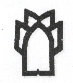 دانشگاه علوم پزشکی کرمانشاهمعاونت پژوهشیطرح پیشنهادی تحقیقعنوان طرح:  منتور(فقط یک نفر): منتی(فقط یک نفر): همکاران :محل ارائه طرح اولیه: تاریخ پیشنهاد: 1)خلاصه طرح پیشنهادی ((Summary of Proposal :1-1)عنوان طرح : 1-2)	عنوان انگلیسی:1-3) منتور: 1-4) منتی: 1-5)همکاران اصلی طرح:1-6) سازمان مجری طرح: 1-7) محل اجرای طرح: 1-8) بودجه کل طرح: 1-9)مساله تحقیق (اهمیت موضوع وضرورت انجام تحقیق) :1-10)هدف اصلی:  1-11)خلاصه روش اجرا: 1-12)مهمترین کاربرد نتایج طرح2)اطلاعات مربوط به پژوهشگران:-1( اطلاعات مربوط به مجری طرح : نام ونام خانوادگی منتور: آدرس، همراه و تلفن محل كار: پست الكترونیكی: شغل فعلی مجری: سازمان متبوع: درجات علمی و تحصیلی مجری: (به ترتیب از لیسانس به بالا در جدول زیر قید شود.)منتی: آدرس، همراه و تلفن محل كار: پست الكترونیكی: شغل فعلی مجری: سازمان متبوع: درجات علمی و تحصیلی مجری: -2(مشخصات همكاران اصلی طرح   :2-2) آیا برای طرح از سازمان های دیگر درخواست اعتبار شده است؟     بلی□           خیر□(در صورت مثبت بودن، نام سازمان و نتیجه حاصل را ذکر نمایید.)   امضای مجریان طرح:                                                          امضای معاون پژوهشی:منابع و مآخذ:(منابع طبق راهنماي مرجع نويسي وونکور نوشته شوند.)  درجه تحصیلیرشته تحصیلیدانشگاهکشورسال دریافتدرجه تحصیلیرشته و تخصصدانشگاهكشورسال دریافتردیفنام ونام خانوادگیشغلمرتبه علمینوع همكاریامضای همكار